О внесении изменений впостановление главыЗавитинского района от 26.11.2014 № 435В связи с кадровыми изменениямип о с т а н о в л я ю:	1. Внести в постановление главы Завитинского района от 26.11.2014 № 435 «О создании комиссии по делам несовершеннолетних и защите их прав при администрации Завитинского района»  (с изменениями и дополнениями  от 13.10.2020 № 399, от 25.01.2021 № 18, 26.02.2021 № 86, 29.09.2021 №454, 26.11.2021 №567) следующие изменения:          1.1. Ввести в состав комиссии по делам несовершеннолетних и защите их прав при администрации Завитинского района Лисиченко Ларису Дмитриевну, инспектора отделения уполномоченных участковых полиции и по делам несовершеннолетних отделения МВД России по Завитинскому району, с наделением права составления протокола об административном правонарушении, предусмотренном ч. 1 ст. 20.25 КоАП РФ (по согласованию).           1.2. Вывести из состава комиссии Шорохова С.Н.            2. Настоящее постановление подлежит официальному опубликованию.	3. Контроль исполнения настоящего постановления возложить на   заместителя главы администрации Завитинского района по социальным вопросам А.А.Татарникову.Глава Завитинскогомуниципального округа                                                                 С.С.ЛиневичИсполнил:Ответственный секретарьКДН и ЗП при администрации района                            С.С.ВовкСогласовано:Начальникотдела по труду, социальным и правовым вопросам администрации района                               С.С.СегодинаУправляющий деламиадминистрации  района                                 Е.В.РозенкоЗаместитель главы администрациирайона по социальным вопросам                               А.А.Татарникова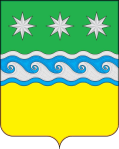 АДМИНИСТРАЦИЯ ЗАВИТИНСКОГО РАЙОНА АМУРСКАЯ ОБЛАСТЬП О С Т А Н О В Л Е Н И Еот 13.12.2021_									        № _613_г. Завитинск